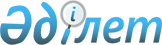 Қазақстан Республикасы Президентiнiң Архивiн құру туралыҚазақстан Республикасы Президентiнi Жарлығы 14 қаңтар 1994 ж. N 1502      Егемен Қазақстан Республикасының құрылуы мен дамуының және оның Президентiнiң қызметiнiң құжаттық айғақтамаларын толығымен сақтау мақсатында, сондай-ақ әлемдiк iс-тәжiрибенi ескере отырып, қаулы етемiн: 

      1. Қазақстан Республикасының Орталық мемлекеттiк Қазiргi тарих архивi негiзiнде Қазақстан Республикасы Президентiнiң Архивi құрылып, оның мемлекеттiк архив мәртебесi сақталсын. 

      2. Қазақстан Республикасының Министрлер Кабинетi: 

      - Архив туралы ереженi бiр ай мерзiмде әзiрлеп, бекiтуге табыс етсiн; 

      - Архивтiң қалыпты жұмыс iстеуiн қамтамасыз ету мақсатында оның материалдық-техникалық базасы мәселелерiн қарап, шешетiн болсын; 

      - осы Жарлықты жүзеге асыру жөнiнде қажеттi ұйымдық шараларды жүзеге асырсын.        Қазақстан Республикасының 

              Президентi 

  
					© 2012. Қазақстан Республикасы Әділет министрлігінің «Қазақстан Республикасының Заңнама және құқықтық ақпарат институты» ШЖҚ РМК
				